报名须知一、报名方式请代表扫描下方二维码进行报名。报名系统将于2018年3月19日关闭，请提前反馈。如有疑问，请拨打咨询电话：（010）68413282、68416376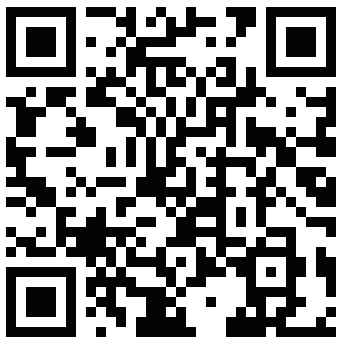 现场管理星级评价推进研讨班报名二、相关费用1. 会务费：2000元/人（含资料、场地、用餐）；2. 住宿费：720元/人（含报到共四天，标间合住）；          1440元/人（含报到共四天，标间包房）。两项费用在报到时一并缴纳。